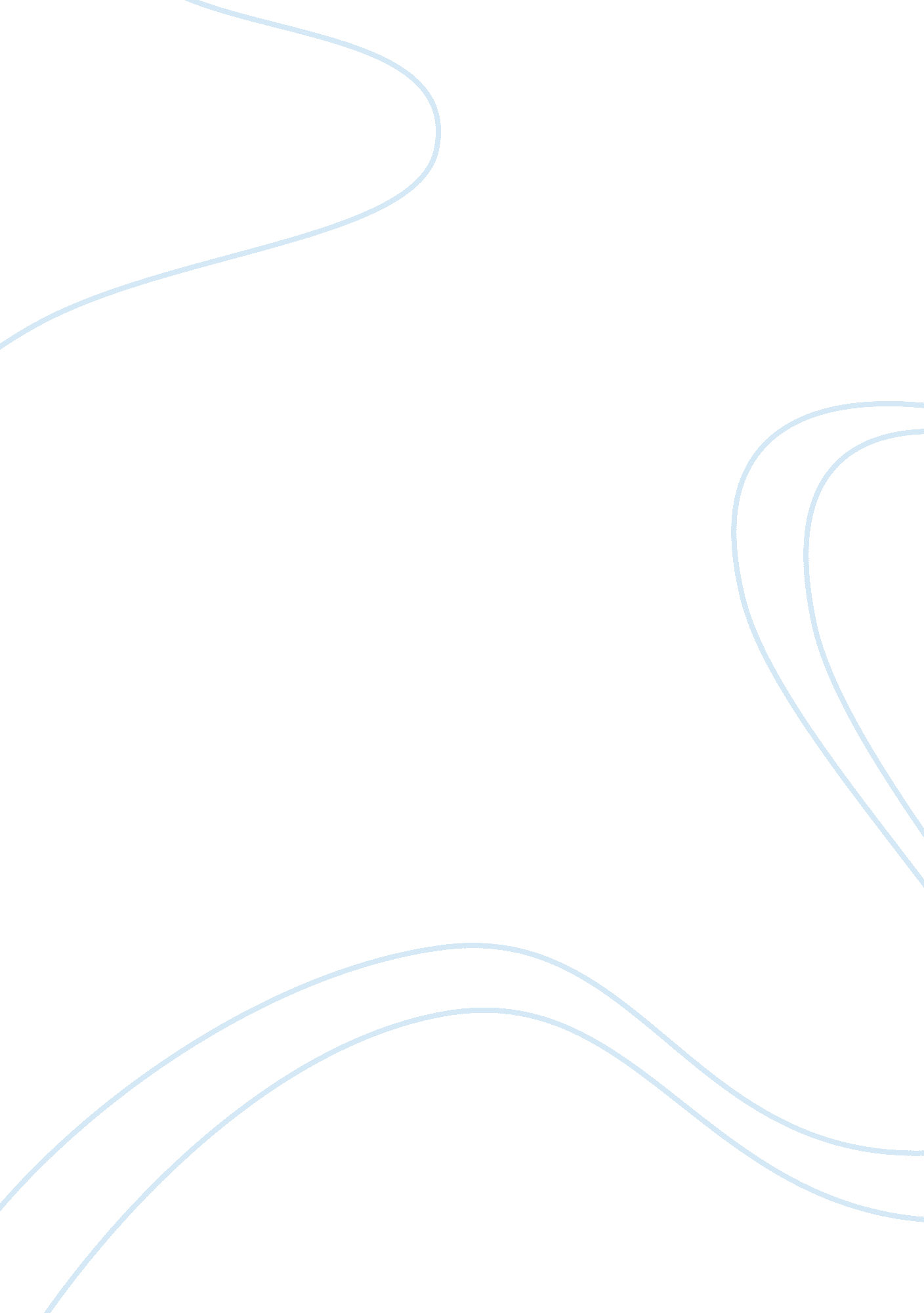 Dove reportBusiness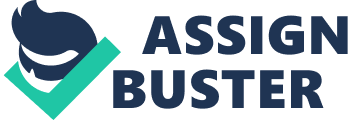 An Introduction to Dove In 1957, Unilever introduced Dove into the market as a single product: a beauty soap bar. And it was not Just ordinary soap, but touted as having more moisturizing qualities than the top brands at that time and therefore suitable for dry sensitive skin. And in the 1980s, the brand launched a new product line, which constitutes of liquid body wash, shampoo and conditioner, deodorant/anti-perspirants and body lotion” Just to name a few. Today Dove is no stranger to the average Singaporean consumer. Its products are sold virtually in all supermarkets, personal care shops and mom-to-pop shops in Singapore, among many other places. Often sharing the shelves with other popular personal care brands such as Lux and Dettol, Dove is more geared towards the female market and the brand is easily recognized with its trademark logo, a soft silhouette of a golden dove. When it comes to advertising, the brand is famous for its thought-provoking campaigns and short films that focus on the self-esteem of women. A simple visit to Unilever Singapore’s website will tell you hat Dove is “ the world’s number 1 cleansing brand with double digit growth”, “ outsells all other skin care bars combined” and “ over 1 billion showers taken with Dove products in US each year. ” Which makes one wonder: How many such showers are taken in Singapore yearly? The Target Customer Statistics in Singapore All intormation Age Structure Below 20 years 885, 200 20-64 years old 65 years ; Over 378, 600 Sex Ratio s upda ed as ot 2 2, unless otherwise stated Population There are 970 males in every 1000 females. Males Females Ethnic Groups Chinese 74. 1% Malay 13. 4% Indian 9. 2% Others . 3% Religions (aged 1 5 years ; older) Households ; Housing Most Singaporeans live in public housing apartments provided by HDB (House Development Board). These HDB flats are located in housing estates, which have their own set of amenities and facilities. 90. 1% of Singaporeans own a home. Number of Resident Households Average Household Size 3. 53 persons Resident Households by Type of Dwelling A three-room flat has two bedrooms in about 70 m2 (750 sqft). A four-room flat has three bedrooms and space of about 90 m2 (970 sqft) of space. A five-room is about 110 m2 (1 , 200 sq ft). Some have an extra room that is used as a study, and others have a dining area. An executive apartment has three bedrooms and separate dining and living rooms, with 150 m2 (1, 600 sq ft)ofspace. Total living in HDB flats 81 1- ; 2-Roorn 3-Room 18. 6% + Room 32. 6% 5-Room ; Executive Flats 25. 5% Condominiums ; Other Apartments 12. 1% Landed Properties 6. % Education Highest qualification attained of resident non-student population, by age group and sex Employment (as of March 2013) Total Employed Total Unemployed 1 , 900 Monthly Income Median Household Income Per Person Median Resident Household Income 7, 566 Culture, attitudes and beliefs Singapore is a very diverse and young country. It has many languages, religions, and cultures for a country its size. Due to the many languages and cultures in the country, there is no single set of culturally acceptable behaviours. Each Singaporean’s set of behaviour and attitudes is influenced by, among many other things, his or her home language and his religion. Singaporeans who speak English as their native language tend to lean toward Western culture. Singapore, as a country, in general is conservative socially, but some liberalization has occurred. Racial and religious harmony is regarded by the government as a crucial part of Singapore’s success and played a part in building a Singaporean identity. Buying behavior Singaporeans love to shop, which might explain the large number of shopping places here in this small country. When it comes to buying behavior, Singaporeans are known to own several distinctive traits, which includes being particular for price (loves to bargain) and kiasu-ism. Kiasu-ism is a Hokkien word, literally translated as “ fear of losing”. There is a mild sense of paranoia involved, of fear of not getting the esired item, and placing the self first before others. Such behavior is characterized by barging into places like lifts or escalators, and the willingness to queue in advance, or for long periods of time for said item. Lifestyle and hobbies Dining, along with shopping, is also another popular hobby in Singapore. Food is one of the points of interests in tourism. Due to the many ethnicities here, there is a wide diversity of food which symbolizes a melting pot of cultures. In Singapore, eating is a culture itself. Popular sports in Singapore include soccer, basketball, cricket, swimming, sailing, table tennis and badminton. Dove’s Target Market Dove’s market is targeted more towards female teenagers and adult women, which falls within this range as highlighted below. The heavy half will be towards female shoppers, aged 15 to 44. Estimated no. of people aged 15-44: 834, 400 n an 2007 article by Brand Republic, “ UK’s leading online destination tor people working in the advertising, marketing, media and communications industries”, Dove was “ departing from phase one’s focus on adult women,” and “ phase two hones in on teenagers”, in a follow-up to its ‘ Campaign for Real Beauty, which was launching in Singapore at that time. ] In 2007 students from Temasek Polytechnic, one of the five polytechnics in Singapore, did a study called ‘ Insights on Brands: Perception and Purchase Behaviour of Singaporean Youths’. They did a survey on youths aged 1 5 to 27 years old. The study revealed that the buying patterns of our youths tend to lean towards cognitive traits, rather than emotive. It states that “ while youths like to try new and different things, as well as tend to follow latest trend and technology, they are more rational in their purchase behaviour than generally perceived. The study also showed that 81. % of Singaporean youths spent $500 and below per month. Drawn to hi-tech and latest trends 86. 5% said they will try new and different things 76. 5% said they tend to follow latest trend and technology Quality conscious 85. 9% Study options before purchase 86. 2% Brand is not the most important consideration only 53. 4% agree that brand is most important Factors that influence a youth’s buying behavior are more towards social and psychological. They are easily influenced by their peers, and tend to buy brands that can reflect their personality. For example, a teenager who frequently hangs out with a roup that frequently shops at Topshop andZarawill soon follow suit. And a male teenager who is involved in a rock band will prefer to buy related accessories or make-up e. g eyeliner. And how about the buying patterns of adult women in Singapore? Women obviously have different shopping traits than men, preferring to wander around in shops, compared to men who are more straight-forward in their purchases. A shopping experience is also more important to a woman. Asian women now are more educated, have high-paying Jobs and bigger purchasing power, all at a younger age. In an article called “ Marketing to the modern Asian woman: Trends to watch” by Vic Corsi, the Executive Manager of Landor in Singapore, it states that Asian consumers are “ increasingly cynical about traditional advertising and research their purchases thoroughly. ” An Asian woman’s shopping behavior is also different from her Western counterparts. Shopping is seen as a social activity where it is not necessary to make a purchase. Asian women also spend more time shopping online, and more open to using new digital innovations, compared to Western women. “ And on top of ything else,” says Corsi, “ Asian women are putting more ettort into their beauty eve routine thanWestern women. ” [3] He notes that although Asian women are among the most educated in the world, beauty still holds high importance and on par with success, such as having a good Job and education. And since women run the household, they do not only buy beauty or fashion products, but also more towards consumer electronics, banking items and travel. Product Strategy Countries that manufacture Dove products Argentina, Australia, Brazil, Canada, Germany, India, Indonesia, Ireland, Mexico, Netherlands, Pakistan, Philippines, Thailand, Turkey and United States. Today, Dove’s products have reached sales of up to ‚¬2. 5 billion a year in 80 countries. Dove’s Product Mix in Singapore Dove sells a range for men too, called Dove Men+Care, but is only available in the US. Their product line is similar to their female counterpart, except for the addition of shaving products. Travel Kits Part of Dove’s packaging also includes mint-sized products for those travelling, called Dove Travel Mints. Their kit consists of deodorant (35ml), body wash (55ml), moisturizing cream (30ml), and a set of shampoo and conditioner (50ml), all inside a andy, luggage-friendly wash bag. Body Wash: Dove Vs Lux For this report, I will be focussing on two products from brands Dove and Lux for analysis and comparison. Lux is a strong competitor of Dove when it comes to their body washes, with their products being sold in more than 100 countries. Below is a body wash comparison between Dove Beauty Nourishing Body Wash and Lux Velvet Touch Shower Cream. Brand Core Benefits Actual Benefits Augmented Benefits body Contains h moisturizing milk with Nitrium (a new moisturizing technology) has a characteristic pleasant scent that lingers Packaging comes in a droplet shaped bottle Dermatologist recommended Social networking sites e. gFacebookandTwitterare used to connect with customers. Lux Wash body Enriched with exclusive Silk Protein Extract, a moisturizing ingredient’ forms a light creamy layer on skin, leaving it feeling soft, smooth and moisturised Packaging comes in a slender bottle with slim contours. 